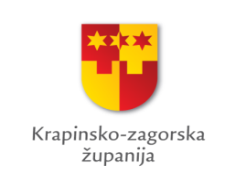 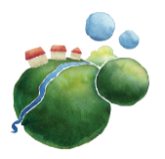 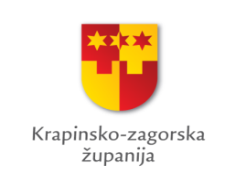 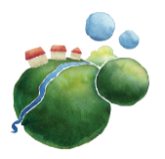 Krapinsko-zagorska županijaJavni poziv za predlaganje programa i projekata za Program javnih potreba u kulturi Krapinsko-zagorske županije za 2021. godinuZAVRŠNO IZVJEŠĆE *UPISATI NAZIV PROGRAMA / PROJEKTA
Nepotpuno i netočno izvješće bez priloženih preslika plaćenih/fiskalnih računa i provedenih naloga za isplatu (bankovni izvod) u slučaju troškova koji se odnose na sredstva Krapinsko-zagorske županije, kao i izvješće koje nije predano u roku, neće se prihvatiti. Neispunjavanje ugovorenih obveza, kao i neobavještavanje Krapinsko-zagorske županije o promjenama koje uzrokuju odstupanje od ugovorenog programa/projekta tijekom provedbe, negativno će se odraziti na daljnje sudjelovanje korisnika na Javnom pozivu, tj. nova prijava se neće razmatrati. 12.Opišite ostvareni cilj programa/projekta (npr. u kojoj mjeri je ostvaren predviđeni cilj, da li je tijekom provedbe bilo problema i kako su riješeni, itd.), te koje su aktivnosti provedene da bi se taj cilj ispunio (vrsta aktivnosti, opis/način provedenih aktivnosti, vremensko razdoblje i mjesto provedbe, koji su postignuti rezultati, itd.) *prostor za tekst 13.Opišite korisnike obuhvaćene provedbom programa/projekta (profil korisnika – spol, dob, mjesto odakle su, broj korisnika, utjecaj koji je na korisnike imao provedeni program/projekt, itd.), suradnju s partnerima (ako je primjenjivo, navesti tko su bili partneri i koja je bila njihova uloga – način suradnje), te ulogu zaposlenih osoba i/ili volontera uključenih u provedbu programa/projekta (ako je primjenjivo,; navesti broj zaposlenih osoba i/ili broj volontera i koja je bila njihova uloga, itd.).  *prostor za tekst 14.Opišite konkretne promjene koje su nastale kao rezultat provedenog programa/projekta – doprinos razvoju kulture na području Krapinsko-zagorske županije *prostor za tekst 15.Opišite održivost programa/projekta (opišite daljnje korištenje rezultata nakon provedenog programa/projekta, da li se planira nastavak aktivnosti, jesu li osigurana sredstva za daljnje aktivnosti, itd.)  *prostor za tekst 16.Navedite glavne napomene uz financijsko izvješće – eventualno odstupanje od planiranog i odobrenog proračuna programa/projekta (npr. koji su razlozi za to, da li je obaviještena Krapinsko-zagorska županija, kako je to utjecalo na ciljeve i provedbu projekta, da li je došlo do manjih ili većih izmjena ugovora, itd.)*prostor za tekst Obavezni prilozi – dostavlja se računovodstvena dokumentacija koja se odnosi na pravdanje samo troškova u iznosu odobrenih sredstva po ugovoru s Krapinsko-zagorskom županijom: preslike sklopljenih autorskih ugovora, ako je primjenjivo, preslike plaćenih računa, ako je primjenjivo, preslike narudžbenica, ako je primjenjivo, preslike otpremnica, ako je primjenjivo, preslike bankovnih izvoda s naznakom koji iznos ili udio iznosa u trošku se odnosi na izvor KZŽ,preslike promotivnih materijala ili drugih materijala (fotografije, izvadak iz medija, itd.) koji potvrđuju da je program/projekt uspješno i kvalitetno proveden,obavezno priložiti i 1 primjerak tiskanog/objavljenog materijala (knjiga, katalog, CD/DVD, itd., kada je primjenjivo. Ja, dolje potpisani/potpisana, pod materijalnom i kaznenom odgovornošću potvrđujem da su podaci iskazani u ovom obrascu Završnog izvješća - Obrazac B2, točni, istiniti i potpuni.         Mjesto:     	  			   Datum:  	  		Ime i prezime voditelja/voditeljice 			Ime i prezime osobe ovlaštene programa/projekta 						za zastupanje prijavitelja M.P.          Potpis 						Potpis Ispunjeno, potpisano i pečatirano (kada je primjenjivo) završno izvješće – Obrazac (B2) dostaviti zajedno s obaveznim prilozima u papirnatom obliku putem redovite pošte na adresu: Krapinsko-zagorska županija, Upravni odjel za obrazovanje, kulturu, šport i tehničku kulturu, Magistratska 1, 49 000 Krapina. Rok za dostavu je najkasnije unutar 30 dana od završetka provedbenog razdoblja, sukladno ugovoru o dodjeli financijskih sredstva za program/projekt. Kompletno ovjereno izvješće također se dostavlja i u elektroničkom obliku – PDF oblik, putem elektroničke pošte na adresu: kultura@kzz.hr . OSNOVNI PODACI O PRIJAVITELJU I PROVEDENOM PROGRAMU / PROJEKTUOSNOVNI PODACI O PRIJAVITELJU I PROVEDENOM PROGRAMU / PROJEKTUOSNOVNI PODACI O PRIJAVITELJU I PROVEDENOM PROGRAMU / PROJEKTUOSNOVNI PODACI O PRIJAVITELJU I PROVEDENOM PROGRAMU / PROJEKTUOSNOVNI PODACI O PRIJAVITELJU I PROVEDENOM PROGRAMU / PROJEKTU1.Naziv prijavitelja2.Naziv programa/ projekta3.Prioritetno područje Javnog poziva (upisati X ispred područja)Manifestacije u kulturi Manifestacije u kulturi 3.Prioritetno područje Javnog poziva (upisati X ispred područja)Izdavačka djelatnost Izdavačka djelatnost 3.Prioritetno područje Javnog poziva (upisati X ispred područja)Obnova i zaštita spomeničke i nematerijalne baštine Obnova i zaštita spomeničke i nematerijalne baštine 4.Ugovor o financiranju programa/projekta (upisati KLASU, URBROJ, datum) 5.Ime i prezime osobe ovlaštene za zastupanje prijavitelja (broj telefona/mobitel, e-mail)6.Ime i prezime voditelja/voditeljice programa/projekta (broj telefona/ mobitel, e-mail)7.Mjesto realizacije programa/projekta 8.Provedbeno  razdoblje programa/projektaPočetak provedbe: Početak provedbe: Početak provedbe: 8.Provedbeno  razdoblje programa/projektaZavršetak provedbe: Završetak provedbe: Završetak provedbe: 8.Provedbeno  razdoblje programa/projekta*program/projekt je u potpunosti realiziran unutar provedbenog razdoblja *program/projekt je u potpunosti realiziran unutar provedbenog razdoblja 8.Provedbeno  razdoblje programa/projekta*unutar provedbenog razdoblja realizirana je samo FAZA programa/projekta *unutar provedbenog razdoblja realizirana je samo FAZA programa/projekta 9.Datum održavanja događanja (ako je primjenjivo; manifestacije, festivali, itd.) 10.Ukupan iznos svih sredstva utrošenih za provedbu programa/projekta (ukupna vrijednost = zbroj sredstva KZŽ + sredstva iz svih drugih izvora koji nisu KZŽ)11.Ugovoreni iznos odobrenih sredstva od strane Krapinsko-zagorske županije OPISNO IZVJEŠĆE FINANCIJSKO IZVJEŠĆE FINANCIJSKO IZVJEŠĆE FINANCIJSKO IZVJEŠĆE FINANCIJSKO IZVJEŠĆE FINANCIJSKO IZVJEŠĆE FINANCIJSKO IZVJEŠĆE FINANCIJSKO IZVJEŠĆE FINANCIJSKO IZVJEŠĆE UKUPNA VRIJEDNOST PROVEDENOG PROGRAMA / PROJEKTA *Prijavitelj u ovom dijelu tablice daje pregled ukupnog iznosa sredstva utrošenih za provedbu projekta/programa, tj. ukupnu vrijednost projekta/programa po svim izvorima iz kojih su sredstva osigurana. UKUPNA VRIJEDNOST PROVEDENOG PROGRAMA / PROJEKTA *Prijavitelj u ovom dijelu tablice daje pregled ukupnog iznosa sredstva utrošenih za provedbu projekta/programa, tj. ukupnu vrijednost projekta/programa po svim izvorima iz kojih su sredstva osigurana. UKUPNA VRIJEDNOST PROVEDENOG PROGRAMA / PROJEKTA *Prijavitelj u ovom dijelu tablice daje pregled ukupnog iznosa sredstva utrošenih za provedbu projekta/programa, tj. ukupnu vrijednost projekta/programa po svim izvorima iz kojih su sredstva osigurana. UKUPNA VRIJEDNOST PROVEDENOG PROGRAMA / PROJEKTA *Prijavitelj u ovom dijelu tablice daje pregled ukupnog iznosa sredstva utrošenih za provedbu projekta/programa, tj. ukupnu vrijednost projekta/programa po svim izvorima iz kojih su sredstva osigurana. UKUPNA VRIJEDNOST PROVEDENOG PROGRAMA / PROJEKTA *Prijavitelj u ovom dijelu tablice daje pregled ukupnog iznosa sredstva utrošenih za provedbu projekta/programa, tj. ukupnu vrijednost projekta/programa po svim izvorima iz kojih su sredstva osigurana. UKUPNA VRIJEDNOST PROVEDENOG PROGRAMA / PROJEKTA *Prijavitelj u ovom dijelu tablice daje pregled ukupnog iznosa sredstva utrošenih za provedbu projekta/programa, tj. ukupnu vrijednost projekta/programa po svim izvorima iz kojih su sredstva osigurana. UKUPNA VRIJEDNOST PROVEDENOG PROGRAMA / PROJEKTA *Prijavitelj u ovom dijelu tablice daje pregled ukupnog iznosa sredstva utrošenih za provedbu projekta/programa, tj. ukupnu vrijednost projekta/programa po svim izvorima iz kojih su sredstva osigurana. UKUPNA VRIJEDNOST PROVEDENOG PROGRAMA / PROJEKTA *Prijavitelj u ovom dijelu tablice daje pregled ukupnog iznosa sredstva utrošenih za provedbu projekta/programa, tj. ukupnu vrijednost projekta/programa po svim izvorima iz kojih su sredstva osigurana. Iznos sredstva koji je ugovoren sa Krapinsko-zagorskom županijomIznos sredstva koji je ugovoren sa Krapinsko-zagorskom županijomIznos sredstva koji je ugovoren sa Krapinsko-zagorskom županijomIznos sredstva koji je ugovoren sa Krapinsko-zagorskom županijomIznos sredstva koji je ugovoren sa Krapinsko-zagorskom županijomIznos sredstva koji je ugovoren sa Krapinsko-zagorskom županijomZa provedbu programa/projekta utrošena su sredstva iz drugih izvora koji nisu KZŽ (upisati DA/NE u susjednu ćeliju; ako je odgovor NE, nije potrebno popunjavati podatke od a. do f.)Za provedbu programa/projekta utrošena su sredstva iz drugih izvora koji nisu KZŽ (upisati DA/NE u susjednu ćeliju; ako je odgovor NE, nije potrebno popunjavati podatke od a. do f.)Za provedbu programa/projekta utrošena su sredstva iz drugih izvora koji nisu KZŽ (upisati DA/NE u susjednu ćeliju; ako je odgovor NE, nije potrebno popunjavati podatke od a. do f.)Za provedbu programa/projekta utrošena su sredstva iz drugih izvora koji nisu KZŽ (upisati DA/NE u susjednu ćeliju; ako je odgovor NE, nije potrebno popunjavati podatke od a. do f.)Za provedbu programa/projekta utrošena su sredstva iz drugih izvora koji nisu KZŽ (upisati DA/NE u susjednu ćeliju; ako je odgovor NE, nije potrebno popunjavati podatke od a. do f.)Za provedbu programa/projekta utrošena su sredstva iz drugih izvora koji nisu KZŽ (upisati DA/NE u susjednu ćeliju; ako je odgovor NE, nije potrebno popunjavati podatke od a. do f.)a.a.Vlastita sredstva prijavitelja Vlastita sredstva prijavitelja Vlastita sredstva prijavitelja Vlastita sredstva prijavitelja b.b.Državni proračun (navesti Ministarstvo)  Državni proračun (navesti Ministarstvo)  Državni proračun (navesti Ministarstvo)  Državni proračun (navesti Ministarstvo)  c.c.Proračun JLS (navesti grad ili općinu)Proračun JLS (navesti grad ili općinu)Proračun JLS (navesti grad ili općinu)Proračun JLS (navesti grad ili općinu)d.d.EU fondoviEU fondoviEU fondoviEU fondovie.e.Donacije/sponzori Donacije/sponzori Donacije/sponzori Donacije/sponzori f.f.Ostali izvori (navesti koji)Ostali izvori (navesti koji)Ostali izvori (navesti koji)Ostali izvori (navesti koji)UKUPNO – sredstva KZŽ + sredstva iz svih drugih izvora koji nisu KZŽ (*uključujući vlastita sredstva prijavitelja)UKUPNO – sredstva KZŽ + sredstva iz svih drugih izvora koji nisu KZŽ (*uključujući vlastita sredstva prijavitelja)UKUPNO – sredstva KZŽ + sredstva iz svih drugih izvora koji nisu KZŽ (*uključujući vlastita sredstva prijavitelja)UKUPNO – sredstva KZŽ + sredstva iz svih drugih izvora koji nisu KZŽ (*uključujući vlastita sredstva prijavitelja)UKUPNO – sredstva KZŽ + sredstva iz svih drugih izvora koji nisu KZŽ (*uključujući vlastita sredstva prijavitelja)UKUPNO – sredstva KZŽ + sredstva iz svih drugih izvora koji nisu KZŽ (*uključujući vlastita sredstva prijavitelja)SPECIFIKACIJA TROŠKOVA ZA PROVEDENI PROGRAM / PROJEKT - koji se odnose na sredstva Krapinsko-zagorske županije *Prijavitelj u ovom dijelu tablice daje pregled troškova samo u iznosu sredstva odobrenih po ugovoru s Krapinsko-zagorskom županijom. Ovdje prikazani troškovi trebaju pratiti proračun iz odobrene prijave projekta/programa, tj. u iznosu odobrenih sredstva po ugovoru pravdaju se oni troškovi iz proračuna odobrene prijave za koje se planiralo da će biti plaćeni sredstvima od strane Krapinsko-zagorske županije. SPECIFIKACIJA TROŠKOVA ZA PROVEDENI PROGRAM / PROJEKT - koji se odnose na sredstva Krapinsko-zagorske županije *Prijavitelj u ovom dijelu tablice daje pregled troškova samo u iznosu sredstva odobrenih po ugovoru s Krapinsko-zagorskom županijom. Ovdje prikazani troškovi trebaju pratiti proračun iz odobrene prijave projekta/programa, tj. u iznosu odobrenih sredstva po ugovoru pravdaju se oni troškovi iz proračuna odobrene prijave za koje se planiralo da će biti plaćeni sredstvima od strane Krapinsko-zagorske županije. SPECIFIKACIJA TROŠKOVA ZA PROVEDENI PROGRAM / PROJEKT - koji se odnose na sredstva Krapinsko-zagorske županije *Prijavitelj u ovom dijelu tablice daje pregled troškova samo u iznosu sredstva odobrenih po ugovoru s Krapinsko-zagorskom županijom. Ovdje prikazani troškovi trebaju pratiti proračun iz odobrene prijave projekta/programa, tj. u iznosu odobrenih sredstva po ugovoru pravdaju se oni troškovi iz proračuna odobrene prijave za koje se planiralo da će biti plaćeni sredstvima od strane Krapinsko-zagorske županije. SPECIFIKACIJA TROŠKOVA ZA PROVEDENI PROGRAM / PROJEKT - koji se odnose na sredstva Krapinsko-zagorske županije *Prijavitelj u ovom dijelu tablice daje pregled troškova samo u iznosu sredstva odobrenih po ugovoru s Krapinsko-zagorskom županijom. Ovdje prikazani troškovi trebaju pratiti proračun iz odobrene prijave projekta/programa, tj. u iznosu odobrenih sredstva po ugovoru pravdaju se oni troškovi iz proračuna odobrene prijave za koje se planiralo da će biti plaćeni sredstvima od strane Krapinsko-zagorske županije. SPECIFIKACIJA TROŠKOVA ZA PROVEDENI PROGRAM / PROJEKT - koji se odnose na sredstva Krapinsko-zagorske županije *Prijavitelj u ovom dijelu tablice daje pregled troškova samo u iznosu sredstva odobrenih po ugovoru s Krapinsko-zagorskom županijom. Ovdje prikazani troškovi trebaju pratiti proračun iz odobrene prijave projekta/programa, tj. u iznosu odobrenih sredstva po ugovoru pravdaju se oni troškovi iz proračuna odobrene prijave za koje se planiralo da će biti plaćeni sredstvima od strane Krapinsko-zagorske županije. SPECIFIKACIJA TROŠKOVA ZA PROVEDENI PROGRAM / PROJEKT - koji se odnose na sredstva Krapinsko-zagorske županije *Prijavitelj u ovom dijelu tablice daje pregled troškova samo u iznosu sredstva odobrenih po ugovoru s Krapinsko-zagorskom županijom. Ovdje prikazani troškovi trebaju pratiti proračun iz odobrene prijave projekta/programa, tj. u iznosu odobrenih sredstva po ugovoru pravdaju se oni troškovi iz proračuna odobrene prijave za koje se planiralo da će biti plaćeni sredstvima od strane Krapinsko-zagorske županije. SPECIFIKACIJA TROŠKOVA ZA PROVEDENI PROGRAM / PROJEKT - koji se odnose na sredstva Krapinsko-zagorske županije *Prijavitelj u ovom dijelu tablice daje pregled troškova samo u iznosu sredstva odobrenih po ugovoru s Krapinsko-zagorskom županijom. Ovdje prikazani troškovi trebaju pratiti proračun iz odobrene prijave projekta/programa, tj. u iznosu odobrenih sredstva po ugovoru pravdaju se oni troškovi iz proračuna odobrene prijave za koje se planiralo da će biti plaćeni sredstvima od strane Krapinsko-zagorske županije. SPECIFIKACIJA TROŠKOVA ZA PROVEDENI PROGRAM / PROJEKT - koji se odnose na sredstva Krapinsko-zagorske županije *Prijavitelj u ovom dijelu tablice daje pregled troškova samo u iznosu sredstva odobrenih po ugovoru s Krapinsko-zagorskom županijom. Ovdje prikazani troškovi trebaju pratiti proračun iz odobrene prijave projekta/programa, tj. u iznosu odobrenih sredstva po ugovoru pravdaju se oni troškovi iz proračuna odobrene prijave za koje se planiralo da će biti plaćeni sredstvima od strane Krapinsko-zagorske županije. Redni brojVrsta troškaVrsta troškaVrsta računovodstvenog dokumenta (račun, narudžbenica, ugovor, itd.)Datum plaćanja i broj bankovnog izvodaUkupan iznos troška – u HRKUkupan iznos troška – u HRKIznos sredstva koji se odnosi na izvor KZŽ – u HRKIZRAVNI TROŠKOVI IZRAVNI TROŠKOVI IZRAVNI TROŠKOVI IZRAVNI TROŠKOVI IZRAVNI TROŠKOVI IZRAVNI TROŠKOVI IZRAVNI TROŠKOVI IZRAVNI TROŠKOVI 1.2.3.4.5.6.7.8.9.10.11.12.13.14.15.NEIZRAVNI TROŠKOVINEIZRAVNI TROŠKOVINEIZRAVNI TROŠKOVINEIZRAVNI TROŠKOVINEIZRAVNI TROŠKOVINEIZRAVNI TROŠKOVINEIZRAVNI TROŠKOVINEIZRAVNI TROŠKOVI1.2.3.4.5.UKUPNOUKUPNOUKUPNOUKUPNOUKUPNOUkupan iznos troškova – u HRK Ukupan iznos troškova – u HRK Iznos sredstva koji se odnosi na izvor KZŽ – u HRKUKUPNOUKUPNOUKUPNOUKUPNOUKUPNO